- Einladung zum Vorstellungsgespräch -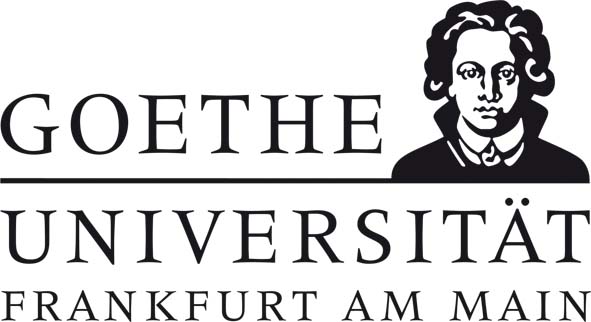 Einladung zum VorstellungsgesprächSehr geehrter Herr Mustermann,vielen Dank für Ihre Bewerbung und Ihr Interesse an einer Mitarbeit in der Abteilung Personalservices.*1Ihre Bewerbung hat mein Interesse geweckt und ich würde Sie gerne persönlich kennenlernen. Aus diesem Grund möchte ich Sie gerne zu einem Vorstellungsgespräch einladen.Bitte kommen Sie am 20.05.2017 um 10.00 Uhr in die Goethe-Universität Frankfurt, Campus Riedberg, Biozentrum, Gebäude N100, Raum N101. Zur Orientierung habe ich einen Lageplan des Campus Riedberges diesem Schreiben beigelegt.Ich bitte um kurze Terminbestätigung, gern telefonisch oder per Mail an Frau Musterfrau, Telefon 069/798-22222, E-Mail: musterfrau@em.uni-frankfurt.de. Ich weise darauf hin, dass wir die entstehenden Kosten im Zusammenhang mit diesem Vorstellungsgespräch nicht tragen können.*2Wir freuen uns auf Sie.Mit freundlichen GrüßenIm Auftrag(xxx)